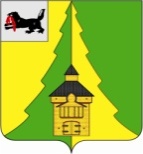 Российская Федерация	Иркутская  область		Нижнеилимский   муниципальный  район	АДМИНИСТРАЦИЯ	ПОСТАНОВЛЕНИЕОт 23.11.2022 г. № 995г. Железногорск-Илимский	«Об утверждении документации по планировке территории»	В соответствии со ст. 45 Градостроительного кодекса Российской Федерации, руководствуясь Федеральным законом от 06.10.2003г. № 131–ФЗ «Об общих принципах организации местного самоуправления в Российской Федерации», постановлением администрации Нижнеилимского муниципального района от 05.04.2022г. №302 «О подготовке документации по планировке территории (проект межевания территории)на территории Нижнеилимского района», с учетом протокола № 2 общественных обсуждений от 14.11.2022г. и заключения о результатах общественных обсуждений по проекту от 17.11.2022г., Уставом муниципального образования «Нижнеилимский район», администрация Нижнеилимского муниципального районаПОСТАНОВЛЯЕТ:	1. Утвердить документацию по планировке территории (проект межевания территории) для размещения линейного объекта: «Подъезд к           р.п. Янгель в Нижнеилимском районе Иркутской области» согласно приложению.	2. Опубликовать данное постановление на официальном сайте муниципального образования «Нижнеилимский район» и в периодическом издании «Вестник Думы и администрации Нижнеилимского муниципального района».	3.  Контроль за исполнением настоящего постановления возложить на заместителя мэра по жилищной политике, градостроительству, энергетике, транспорту и связи Цвейгарта В.В.Мэр района                                                                  М.С.РомановРассылка: в дело, ОАиГ-2, ДУМИ, СМИ, ОГКУ «Дирекция автодорог»Н.Н.Зеленина3-06-52